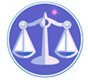 【更新】2019/1/7【編輯著作權者】黃婉玲（建議使用工具列--〉檢視--〉文件引導模式/功能窗格）（參考題庫~本文只收錄部份頁面,且部份無法超連結其他位置及檔案）《《國文與公文題庫彙編04》107-104年(共138單元)》》》》。03(100-103)159單元。02(95-99年)201單元。01(91~94年)168單元【其他科目】。S-link123總索引。01警察&海巡考試。02司法特考&專技考試。03公務人員考試☆★將測驗題答案刮弧【　】處塗上顏色,即可顯示答案。〈〈另有解答全部顯示檔〉〉　　　　　　　　　　　　　　　　　　　　　　　　　　　　　　　　　　　　　　　　　　　回目錄(2)〉〉回首頁〉〉104年(36)10401。（2）104年公務人員初等考試。一般行政104年公務人員初等考試試題1501【等別】初等考試【類科】一般行政【科目】國文（包括公文格式用語）【考試時間】1小時一、單選題（第1題至第35題，占 70分）1.下列對於「上」、「下」、「左」、「右」方位詞的敘述，正確的選項是：答案顯示:【C】（A）「上」有進呈之意，古代諸侯互相進呈意見稱之為「上書」（B）「下」有頒布之意，古代官吏向人民發布命令稱為「下詔」（C）古代或以「左」為尊，「虛左以待」係指保留尊位以等待賢人之意（D）「右」有積極之意，「右派」是指在政治、經濟、社會等方面，主張激烈變革的一派2.李白〈長干行〉：「早晚下三巴，預將書報家。」詩中「早晚」解作「何時」。下列選項中「早晚」的意涵何者最為相符？答案顯示:【A】（A）嘗聞秦地西風雨，為問西風「早晚」回。（雍裕之〈農家望晴〉）（B）母親，您孩兒有些不成器，「早晚」要您照顧咱。（無名氏《隔江鬥智》）（C）女孩兒「早晚」呆癡，看小生薄面，看覷女孩兒咱。（關漢卿《竇娥冤．楔子》）（D）豔杏夭桃，垂楊芳草，各？雨膏煙膩。如斯佳致，「早晚」是讀書天氣。（柳永〈剔銀燈〉）3.語言的使用和價值觀與意識型態有著密切的聯繫，它常常以一種稀鬆平常的面貌，在我們的日常生活中運作，然而，我們卻常常忽略這些語言所含括的歧視與暴力。下列選項中，何者沒有這種問題？答案顯示:【D】（A）他老婆是外籍新娘啦！來臺灣七、八年了，還沒有生小孩（B）你看她一副男人樣就知道能力很強啦！也難怪人家可以當主管（C）你看這個人一副不男不女的樣子，還在廁所前面徘徊，要不要報警啊（D）每個在這裡辦公的人都應該知道無障礙空間的正確位置，以方便指引有需要的人4.下列祝賀類題辭與其使用對象的搭配，何者錯誤？答案顯示:【D】（A）祝壽：天賜遐齡（B）出嫁：宜室宜家（C）結婚：鴻案相莊（D）生女：喜？弄璋5.美圓的時尚名牌店，即將開張，筱婷打算送花籃祝賀；下列那一選項，是最恰當的賀詞？答案顯示:【B】（A）珠聯璧合（B）駿業宏興（C）蓬蓽生輝（D）甲第星羅6.以下幾則關於人物逝世的新聞報導，標＿＿處使用詞語完全正確的選項是：答案顯示:【B】（A）影星羅賓．威廉斯於 2014年棄世，得年63 歲（B）南非著名人權運動者曼德拉於 2013年逝世，享壽96 歲（C）罹患惡性腫瘤的生命鬥士張小弟不幸於日前病逝，享年僅 12 歲（D）1920年出生的文學家張愛玲，於 1995年病逝於美國，可謂英年早逝7.文學作品對人生短暫的感慨所在多有，下列選項何者最符合這樣的主題？答案顯示:【C】（A）良時不再至，離別在須臾（李陵〈與蘇武詩三首〉）（B）人生有新故，貴賤不相逾（辛延年〈羽林郎〉）（C）人生處一世，去若朝露晞（曹植〈贈白馬王彪〉）（D）四節逝不處，繁華難久鮮（陸機〈塘上行〉）8.太史公曰：「吾過大梁之墟，求問其所謂夷門。夷門者，城之東門也。天下諸公子亦有喜士者矣，然信陵君之接巖穴隱者，□□□□，有以也。名冠諸侯，不虛耳。高祖每過之而令民奉祠不絕也。」答案顯示:【B】（A）不學無術（B）不恥下交（C）不遑多讓（D）不畏權貴9.「水田是鏡子／照映著藍天／照映著白雲／照映著青山／照映著綠樹農夫在插秧／插在綠樹上／插在青山上／插在白雲上／插在藍天上」下列那一選項與本詩特色不符？答案顯示:【A】（A）針砭現實（B）構思巧妙（C）虛實對映（D）簡單自然10.「唱山歌的／呼口號去了／上講堂的／靜坐去了／跑業務的／塞車去了／寫程式的／當機去了／這城市竟沒閒下來／喝一杯下午茶／找不到舌頭的／盡在／和風說話」關於本詩的主旨，最正確的是：答案顯示:【D】（A）寫都會生活的活潑性、浪漫性，讚美民主社會的可貴（B）寫都會生活的自由性、自在性，讚美民主社會的可貴（C）寫都會生活的人性化、個性化，感嘆人世間溫情的失落（D）寫都會生活的物質化、制式化，感嘆人世間溫情的失落11.「善問者，如攻堅木，先其易者，後其節目。」這句話在說明學習應該：答案顯示:【D】（A）深入了解，精益求精（B）善於思考，舉一反三（C）勇敢發問，不棄不餒（D）循序漸進，由易而難12.《韓愈．進學解》：「貪多務得，細大不捐。焚膏油以繼晷，恆兀兀以窮年。」上文主旨，下列何者正確？答案顯示:【B】（A）人心不足，蛇吞象（B）奮力鑽研，兼容並蓄（C）各盡其力，雖勞無愧（D）欲正其心者，先誠其意13.「富與貴，是人之所欲也，不以其道得之，不處也；貧與賤，是人之所惡也，不以其道得之，不去也。」上述文句旨在說明：答案顯示:【D】（A）富貴貧賤都已命中注定，不能強求（B）不管貧賤或富貴，都要努力修養品德（C）為了擺脫貧賤、求得富貴，應當調適心態（D）無論謀求富貴還是擺脫貧賤，都不能違背仁道14.孔子說：「今之孝者，是謂能養。至於犬馬，皆能有養。不敬，何以別乎？」這段話與下列那一選項的精神最接近？答案顯示:【C】（A）事父母幾諫，見志不從，又敬不違，勞而不怨（《論語．里仁》）（B）父母之年，不可不知也。一則以喜，一則以懼（《論語．里仁》）（C）有事弟子服其勞，有酒食，先生饌，曾是以為孝乎（《論語．為政》）（D）父在觀其志，父沒觀其行。三年無改於父之道，可謂孝矣（《論語．學而》）15.辛棄疾〈最高樓〉云：「閒飲酒，醉吟詩。千年田換八百主，一人口插幾張匙？便休休、更說甚，是和非。」其所表現的生命態度及人生體悟，最接近下列何者？答案顯示:【C】（A）無善無惡（B）天道無親（C）恬淡無爭（D）齊一是非16.《莊子．齊物論》：「南海之帝為儵，北海之帝為忽，中央之帝為渾沌。儵與忽時相與遇於渾沌之地，渾沌待之甚善。儵與忽謀報渾沌之德，曰：『人皆有七竅以視聽食息，此獨無有，嘗試鑿之。』日鑿一竅，七日而渾沌死。」上文的意旨為：答案顯示:【D】（A）針砭碌碌無為（B）諷刺越俎代庖（C）提倡無用之用（D）強調順應自然17.「汝父為吏，嘗夜燭治官書，屢廢而歎。吾問之，則曰：『此死獄也，我求其生不得爾。』吾曰：『生可求乎？』曰：『求其生而不得，則死者與我皆無恨也；矧求而有得邪？以其有得，則知不求而死者有恨也。夫常求其生，猶失之死，而況常求其死也。』」（歐陽脩〈瀧岡阡表〉）歐陽脩父親對於死刑犯的態度，下列敘述何者為是？答案顯示:【C】（A）咎由自取，死乃天經地義（B）罪大惡極，亟欲替天行道（C）極力挽救，求其不死之由（D）消極縱放，以為行仁之方18.「東貌亦古，然稍有詼氣。少役于伯修。伯修聘繼室時，令至城市餅。家去城百里，吉期已迫，約以三日歸。日晡不至，家嚴同伯修門外望。至夕，見一荷擔從柳隄來者，東也。家嚴大喜，急引至舍，釋擔視之，僅得蜜一甕。問餅何在，東曰：『昨至城，偶見蜜價賤，遂市之；餅價貴，未可市也。』時約以明納禮，竟不得行。」（袁宏道〈拙效傳〉）根據此段描述可知「東」是怎樣的僕役？答案顯示:【D】（A）能夠委以重任（B）懂得隨機應變（C）不懂開源節流（D）不知輕重緩急19（齊宣王）曰：「不為者，與不能者之形，何以異？」曰：「挾太山以超北海，語人曰：『我不能。』是誠不能也。為長者折枝，語人曰：『我不能。』是不為也，非不能也。故王之不王，非挾太山以超北海之類也，王之不王，是折枝之類也。」（《孟子．梁惠王篇》）根據本文，孟子主要在向齊宣王表達何種道理？答案顯示:【A】（A）能力所及且合理之事即應當去做（B）能力所及且合理之事視情況而做（C）能力所不及之事也要硬著頭皮做（D）能力所不及之事就交給別人去做20.「蓋智可以謀人，而不可以謀天。良醫之子多死於病，良巫之子多死於鬼；豈工於活人而拙於活己之子哉？乃工於謀人而拙於謀天也。古之聖人，知天下後世之變，非智慮之所能周，非法術之所能制；不敢肆其私謀詭計，而唯積至誠、用大德，以結乎天心……而天卒不忍遽亡之，此慮之遠者也。」（方孝孺〈深慮論〉）下列選項何者最符合文意？答案顯示:【C】（A）風雲難測（B）杞人憂天（C）盡人事而聽天命（D）無遠慮則有近憂21.吉他一刷，她的聲音霎時灌滿整個樓層，清朗開闊像夏日晴空，起伏如風中搖擺的稻田，明亮遼遠一如太平洋無垠的綿延的海岸線。她的聲音改變了這拘謹有節的小空間，固態的結構溶解了，無形的秩序崩解了，一切都化為和煦的聲波，柔軟卻有力，清澈又渾厚，牆面退遠屋頂消失，歌聲一波波摟住每個人。文中說道「固態的結構溶解了，無形的秩序崩解了」，是在描述：答案顯示:【B】（A）歌聲激昂，聽眾情緒為之瘋狂而難自制（B）歌聲清朗，改變聽者對空間限制的感受（C）音樂細緻，清晰呈現稻田、海浪的聲音（D）舞台效果華麗，空間安排配合音樂改變22.「原來店裡會發悅耳鳥音的那些鳥兒，是把剛破殼的鶵鳥捉了來訓練的。在他們剛開始吃人餵給他們的東西之時便同時每天『收聽』老黃鶯—他們的老師—每天所唱的歌。一個月後他們的『天才教育』就差不多成型了。如果是已長成了的野夜鶯捉了來，無論如何是無法『教育』的。」下列那一選項，不是本文所要提示的教育重點？答案顯示:【C】（A）改變積習是困難的（B）典範的學習是教育的捷徑（C）舒適的環境才能造就天才（D）培養天才必須要集中訓練23.「人們因為能忘卻，所以自己能漸漸地脫離了受過的苦痛，也因為能忘卻，所以往往照樣地再犯前人的錯誤。被虐待的兒媳做了婆婆，仍然虐待兒媳；嫌惡學生的官吏，每是先前痛罵官吏的學生；現在壓迫子女的，有時也就是十年前的家庭革命者。」這段話的主旨是：答案顯示:【D】（A）懂得遺忘才能脫離苦痛（B）懂得遺忘才能重新開始（C）不忘過去才能得到幸福美滿（D）不忘過去才能避免事態重演24.「庭掃最美之處不在掃，也不在掃後的歇息，觀半天之峰地上之畫，實在都是餘事，不妨學小兒，一腳踢得枯葉滿天，隨興呼喝兩聲，仰身即倒，任群山回音蕩漾，忽聽妻自門後噗嗤一笑，才是人間至樂。」下列敘述，與上文旨意最相近的是：答案顯示:【A】（A）隨興自適，寓庭掃於自然（B）觀賞風景，視庭掃為餘事（C）以大地為畫布，以竹帚為畫筆（D）喜勞動的汗水，樂歇息的舒暢25.下述這段文字節錄自一篇對棒球選手王建民的報導：答案顯示:【C】　　「現在的王建民，可以說一切等於從頭開始。二十歲來到美國，他完全不知道該期待什麼，但是那時候手臂是健康的，可以全力衝刺，挑戰大聯盟；現在的肩膀是受傷的，一切得從頭來過。『人生就是起起伏伏，不是嗎？』王建民說。這一點，他已經看得很清楚，現在他也看得很開，明白有些事不能強求，只有告訴自己去努力，不要放棄。其他的，非他所能掌握。」下列選項何者最合適作為此段文字的小標題？ （A）苦盡甘來（B）聽天由命（C）盡其在我（D）舍我其誰26.「這些講述故事的版本，是在某個觀點、某個立場、某種意識型態的框架下所講述的版本。即使是一個歷史劇，有最好的考據、最講究的細節、最逼真的服裝、歷史資料與人物個性，都只是一個重新建構的版本，也必然是一個新的詮釋。」下列選項最接近這段話的意旨是：答案顯示:【A】（A）盡信書，不如無書（《孟子．盡心下》）（B）學苟知本，六經皆我註腳（陸九淵《象山集》）（C）一語天然萬古新，豪華落盡見真淳（元好問《論詩三十首．其四》）（D）高語山林者，輒不善談市朝事。審若此，則當並廢史、漢諸書而不讀矣（張潮《幽夢影》）　　閱讀下文，回答第27題至第28題　　「所有的群眾一哄而散了／回到床上／去擁護有體香的女人／而銅像猶在堅持他的主義／對著無人的廣場／振臂高呼／只有風／頑皮地踢著葉子嘻嘻哈哈／在擦拭那些足跡」27.下列選項，何者較符合本詩的主旨？答案顯示:【A】（A）嘲諷群眾擁戴的不可靠（B）同情不被了解的有志之士（C）針砭人情日漸疏離的社會現象（D）批判個人享樂主義掛帥的社會風氣28.針對內容的分析，下列敘述何者錯誤？答案顯示:【C】（A）以有體香的女人與銅像對比，充滿嘲諷意味（B）以廣場上風和葉的嬉鬧與振臂高呼的銅像對比，語帶調侃（C）以群眾的一哄而散以及風和葉的嬉鬧，彰顯銅像振臂屹立的堅毅精神（D）以銅像象徵人群服膺的對象，隨著群眾散去，銅像的象徵意義便已消失　　閱讀下文，回答第29題至第30題　　五官莫明於目，面有黑子而目不知，烏在其為明也。目能見物而不能見吾之面，假於鏡而見焉。鏡之貴不如目，鏡不求於目，而目轉求助於鏡，然世未嘗以鏡之助目而咎目之失明，鏡何負於目哉！客有任目而惡鏡者，曰：「是好苦我，吾自有目，烏用鏡為！」久之，視世所稱美人鮮當意者，而不知己面之黑子，泰然謂美莫己若。左右匿笑，客終不悟，悲夫！（錢大昕〈鏡喻〉）29.「客有任目而惡鏡者，曰：『是好苦我，吾自有目，烏用鏡為！』久之，視世所稱美人鮮當意者，而不知己面之黑子，泰然謂美莫己若。」下列各選項何者不適合說明上文之意旨？答案顯示:【A】（A）嚴以律己，寬以待人（B）旁觀者清，當局者迷（C）闇於自見，謂己為賢（D）自矜其能，自以為是30.作者以鏡為喻，闡述的道理是：答案顯示:【C】（A）自不量力者必將遭人訕笑（B）應以謙卑的態度對待事物（C）虛心接受他人意見以自新（D）與人相處貴在真誠的態度　　閱讀下文，回答第31題至第32題　　「楚莊王欲伐越，杜子諫曰：『王之伐越何也？』曰：『政亂兵弱。』杜子曰：『臣愚患之。智如目也，能見百步之外而不能自見其睫。王之兵自敗於秦、晉，喪地數百里，此兵之弱也。莊蹻為盜於境內而吏不能禁，此政之亂也。王之弱亂非越之下也，而欲伐越，此智之如目也。』王乃止。」（《韓非子．喻老》）31.下列關於此文的解說何者正確？答案顯示:【B】（A）楚莊王伐越，是為了雪恥復仇（B）臣愚「患」之，意同「患得患失」之「患」（C）由前後文之轉折可推論楚莊王個性剛愎自用（D）莊蹻以目睫為喻，提醒楚莊王應洞燭機先，把握時機32.下列選項何者最接近本文主旨？答案顯示:【A】（A）自知者明（B）目不交睫（C）人無遠慮，必有近憂（D）如人飲水，冷暖自知33.文化部所屬「國立傳統藝術中心」，擬向文化部申請經費辦理活動，行文需附企畫書；應該使用下列那一選項的附送語？答案顯示:【A】（A）檢陳（B）檢送（C）檢附（D）附送34.下列使用於公文書橫式書寫之數字，何者形式不宜？答案顯示:【B】（A）核四廠（B）「○○法」草案，計 51條（C）中山路 1 段 2號 3 樓（D）921 大地震35.機關之間的直接稱謂用語，下列選項何者錯誤？答案顯示:【B】（A）機關（或首長）對屬員稱「臺端」（B）機關首長之間：上級對下級稱「某」；下級對上級稱「貴」（C）無隸屬關係之機關：上級稱「大」；平行稱「貴」；自稱「本」（D）有隸屬關係之機關：上級對下級稱「貴」；下級對上級稱「鈞」；自稱「本」二、複選題（第36題至第45題，占 30分）　　說明：每題 3分，所列的五個選項，其中至少有二個是正確答案。各題之選項獨立判定，全部答對者，得 3分；答錯一個選項者，得 1.8分；答錯二個選項者，得 0.6分；所有選項均未作答或答錯多於二個選項（不含二個）者，該題以零分計算。36.身為公務員，下列選項何者為不應有的行為？答案顯示:【ACDE】（A）尸位素餐（B）宵衣旰食（C）支吾其辭（D）朝令夕改（E）從風而靡37.「別忘了，如果『以適正的價格，持續安定的供給消費者』是商人天經地義的責任，那麼知道該花錢的時候花錢，不該花的時候不要花，就是作為一個消費達人的責任！」下列選項，何者符合上述文字所包含的觀念？答案顯示:【AD】（A）行有行規，恪盡職責（B）開源節流，惠而不費（C）因勢利導，事倍功半（D）能省則省，當用則用（E）貪圖近利，因小失大38.下面這首詩是描寫中國近代史課堂教學的情況，請閱讀後選出敘述正確的選項：第一排學生有人咬著英文單字／有人抓住片假名不放／末排的學生已按照順序／去周公家裡。答案顯示:【ADE】（A）末排學生陸續睡著了（B）末排的學生正在念《論語》（C）這堂課的學生來自世界各地（D）第一排學生念的科目是英文和日文（E）本詩以「咬著」、「抓住」諷刺學生上課不專心只顧讀自己的書39.以下是一封寫給老師的書信，□□中所用的提稱語和結尾的問候語何者用詞完全正確？XX 吾師□□：畢業後已順利謀得教職，特別感謝老師多年來的教誨栽培，使學生日有進益。天氣漸涼，還望老師多多保重。肅此 敬請□□ 受業 XX 敬上。答案顯示:【BD】（A）大鑒、金安（B）道鑒、道安（C）知悉、鈞安（D）函丈、教安（E）如晤、臺安40.《菜根譚》：「耳中常聞逆耳之言，心中常有拂心之事，才是進德修行的砥石。」下列文句，與此段文意相近的是：答案顯示:【ACD】（A）良藥苦口利於病，忠言逆耳利於行（B）勿以善小而不為，勿以惡小而為之（C）諍言與挫折最能提升人的智慧與修養（D）生命有如鐵砧，愈被敲打，愈能發出火花（E）人非聖賢，孰能無過，過而能改，善莫大焉41.王僧虔，右軍之孫也。齊高帝嘗問曰：「卿書與我書孰優？」對曰：「臣書人臣第一，陛下書帝王第一。」帝不悅。後嘗以橛筆書，恐為帝所忌故也。關於本文所述，下列選項合於文意者為：答案顯示:【ABE】（A）王僧虔認為皇帝的書法不及他（B）王僧虔以橛筆為書，是一種自保的作法（C）王僧虔認為國君與人臣，不應彼此比較（D）王僧虔正面回答，且肯定高帝的書法功力（E）高帝之所以不悅，是因王僧虔的回話已透露出答案42.創業之君，立法垂統，如造屋然。賴我祖宗造得屋子堅牢，至今天下廕庇。其下先輩還有人看守，後來非惟不肯看守，卻被人日日拆損，至今拆損益甚，不復可再拆損矣。然原來間架尚在，苟有肯修葺者，依舊牢固，卻只還去拆損，誰曾換得一塊磚、添得一片瓦？祖宗萬年良法，殊可惜也。下列選項何者符合本文的意旨？答案顯示:【BE】（A）立法從寬，執法從嚴（B）祖先所立之法，需後人護持（C）祖先建屋工法失傳，甚為可惜（D）祖先所傳之法不容變更、改造（E）子孫應修補舊法，如老屋當換磚添瓦43.張岱〈柳敬亭說書〉中形容柳敬亭說書：「其疾徐輕重，吞吐抑揚，入情入理，入筋入骨，摘世上說書之耳而使之諦聽，不怕其不齰舌死也。」根據此義，下列有關柳敬亭說書之描述，正確的是：答案顯示:【AB】（A）聲調變化萬千，能深入表達故事精髓（B）如果其它說書人有機會領教，會羞愧欲死（C）技巧高妙，令聽眾聽後心滿意足，筋骨舒暢（D）善於掌握聽眾情緒，使人隨故事情節變化而咬牙切齒（E）本領非凡，如果其它說書人想仿效，恐怕會咬到舌頭44.「如果能夠靜下來，我們會發現，自然世界固然充滿了威脅性的力量，但同樣充滿了美與安詳，……到最後我們必然會發現自己是自然的一部分，不然不可能對自然產生這樣的呼應。我們之能呼應自然，是因為跟自然有相同或近似的頻率。是由於這樣的近似頻率，她才能夠呼，我們才能夠應，這正像歌德所說，人能夠看到光，因為人的眼睛中有光，或說人能夠看到太陽，因為人的眼睛中有太陽。」下列敘述，符合上文旨意的選項是：答案顯示:【BD】（A）只要努力，人類必能看見光明與太陽（B）人能看見世界，是因為人的眼睛中有世界（C）透過努力，自然的威脅性力量可以變成美與安詳（D）人是自然的一部分，故與自然有相同或相似的頻率（E）自然本質不是狂暴而是安詳，故世界的本質是光明45.承上題，下列詩句意境，符合上文所述「我們之能呼應自然，是因為跟自然有相同或近似的頻率」的選項是：答案顯示:【AE】（A）相看兩不厭，唯有敬亭山（B）國破山河在，城春草木深（C）間關鶯語花底滑，幽咽流泉水下灘（D）桃李春風一杯酒，江湖夜雨十年燈（E）細數落花因坐久，緩尋芳草得歸遲。。各年度考題。。107年(31)。106年(37)。105年(35)。104年(36)。。各年度考題。。107年(31)。106年(37)。105年(35)。104年(36)。。各年度考題。。107年(31)。106年(37)。105年(35)。104年(36)（1）公務人員特種考試司法人員考試。各類科*01司法官。02軍法官*03三等。04四等。05五等。107年01。107年03。107年04。107年05*。106年01。106年03。106年04。106年05*。105年01。105年03。105年04。105年05*。104年01。104年03。104年04。104年05*。103~100年。99~95年。94~91年（2）公務人員初等考試*。01一般行政。02社會行政等。107年01&02。106年01。106年02*。105年01。105年02。104年01。104年02*。103~100年。99~95年。94~91年（3）公務人員普通考試。各類科。107年。106年。105年。104年*。103~100年。99~95年。94~91年（4）公務人員高等考試02二級。03三級考試*。各類科。107年02。107年03。106年02。106年03*。105年02。105年03。104年02。104年03*。103~100年。99~95年。94~91年（5）特種考試地方政府公務人員考試。各類科*03三等&04四等。05五等。107年03。107年04。107年05*。106年03。106年04。106年05*。105年03。105年04。105年05-1。105年05-2*。104年03。104年04。104年05-1。104年05-2*。103~100年。99~95年。94~91年（6）公務人員薦任&簡任升官等關務人員薦任&簡任升官等考試*。各類科。106年。104年*。103~100年。99~95年。94~91年（7）公務人員特種考試警察人員考試~*。02二等。03三等。04四等。107年03。107年04。106年03。106年04*。105年03。105年04。104年03。104年04*。103~100年。99~95年。94~91年（8）◎特種考試一般警察人員考試。各類科*02二等。03A三等。04A四等*◎公務人員特種考試海岸巡防人員~*03B三等。04B四等。05五等。107年02。107年03A。107年03B。107年04A。107年05B*。106年02。106年03A。106年03B。106年04A*。105年02。105年03A。105年03B。105年04A*。104年02。104年03A。104年04A。104年03B*。103~100年。99~95年。94~91年（9）警察人員升官等考試。警正警察官升官等*。各類科。107年。105年。103~100年。99~95年。94~91年（10）中央警察大學警佐班入學考試~*01第1類。02第2類。03第3類。107年01-03。106年01-03。105年01&02。104年*。103~100年。99~95年。94~91年（11）中央警察大學警正班入學考試。106年。104年。103~100年。99~95年。94~91年（12）公務人員特種考試原住民考試~*。02二等。03三等。04四等。05五等。107年03。107年04。107年05*。106年03。106年04。106年05*。105年03。105年04。105年05*。104年03。104年04。104年05*。103~100年。99~95年。94~91年（13）公務人員特種考試身心障礙人員考試*。03三等。04四等。05五等。107年03。107年04。107年05*。106年03。106年04。106年05*。105年03。105年04。105年05*。104年03。104年04。104年05*。103~100年。99~95年。94~91年（14）◎公務人員特種考試外交領事人員&外交行政人員&國際經濟商務人員~*。03A三等。04A四等*◎國家安全局國家安全情報人員~*。03B三等。05B五等。107年03A。107年04A。107年03B。107年05B*。106年03A。106年04A。106年03B。106年05B*。105年03A。105年04A。105年03B*。104年03A。104年04A。104年03B。104年05B*。103~100年。99~95年。94~91年（15）◎公務人員特種考試關務人員考試~*。03A三等。04A四等。05A五等*◎退除役軍人轉任公務人員考試~*。03B三等。04B 四等。107年03A。107年04A。107年05A*。106年03A。106年03B。106年04A。106年04B*。105年03A。105年04A。105年05A*。104年03A。104年04A。104年05A*。104年03B。104年04B*。103~100年。99~95年。94~91年（16）公務人員特種考試法務部調查局調查人員~*。03三等。04四等。05五等考試。107年03。107年04。106年03。106年04*。105年03。105年04。104年03。104年04*。103~100年。99~95年。94~91年（17）公務人員特種考試民航人員三等考試*。飛航管制、航務管理。107年03。106年03。105年03。104年03*。103~100年。99~95年。94~91年（18）專門職業及技術人員高等考試~*。01律師。02會計師。03社會工作師*。04不動產估價師。05民間之公證人。107年01。107年02&04&05。107年03-1。107年03-2*。106年01。106年02&04。106年03-1。106年03-2*。105年01。105年02&04&05。105年03-1。105年03-2*。104年01。104年02&04。104年03-1。104年03-2*。103~100年。99~95年。94~91年（19）專門職業及技術人員特種普通考試*。01地政士。02不動產經紀人。03記帳士。107年02&03。107年01*。106年02&03。106年01。105年02&03*。105年01。104年01。104年02&03*。103~100年。99~95年。94~91年（20）中央警察大學消佐班入學考試。107年。106年。105年。104年*。103~100年。99~95年。94~91年（21）公務人員特種考試國防部文職人員/軍法官考試。99~95年。94~91年（22）交通事業鐵路人員升資考試*。01員級晉高員級。02佐級晉員級。03士級晉員級。106年01。106年02。106年03。105年01*。103~100年。99~95年。94~91年（23）特種考試交通事業鐵路人員考試~*。01高員三級。02員級。03佐級。107年01。107年02。107年03*。106年01。106年02。106年03-1。106年03-2*。105年01。105年02。105年03-1。105年03-2*。104年01。104年02。104年03-1。104年03-2*。103~100年。99~95年。94~91年（24）特種考試交通事業公路人員考試~*。高員三級&員級&佐級。99~95年。94~91年（25）交通事業公路人員升資考試~*。01員級晉高員級。02佐級晉員級。03士級晉員級。106年01。106年02。106年03*。104年01。104年02。104年03*。103~100年。99~95年。94~91年（26）特種考試交通事業港務人員升資考試*。01員級晉高員級。02佐級晉員級。03士級晉員級。106年01。106年02。106年03*。104年01。104年02。104年03*。103~100年。99~95年。94~91年（27）交通事業郵政人員升資考試~*。員級晉高員級&佐級晉員級&士級晉員級。105年02。105年03*。103~100年。99~95年。94~91年（28）公務人員特種考試經濟部專利商標審查人員考試。103~100年。99~95年。94~91年（29）公務人員特種考試~*。03A社會福利工作人員*。稅務人員考試(03B三等&04四等)。106年03B。106年04。104年03B。104年04*。103~100年。99~95年。94~91年（30）中央警察大學學士班二年制技術系入學考試。107年。106年。105年。104年*。103~100年。99~95年。94~91年（31）公務人員特種考試水利人員及水土保持人員考試。99~95年（32）公務人員特種考試移民行政人員考試*。02二等。03三等。04四等。107年02。107年03。107年04。106年03。106年04*。106年02。106年03。106年04*。105年03。105年04。104年04。103~100年